PÅSKEBINGO 1Gå en tur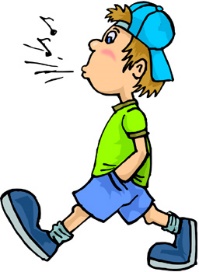 Ta med deg pose ut og plukk søppel i nabolagetFinn en sang du liker, dans til den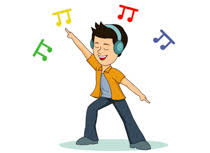 Ta 20 situps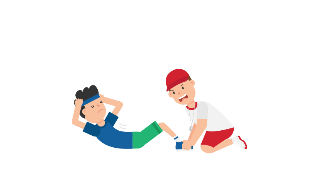 Finn en video på How to draw eller lignende, tegn tegningen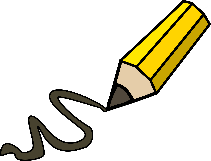 Lek gjemsel med søsken eller hele familien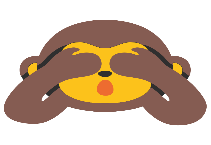 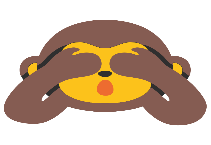 Rydd skolesekken din, og kast gamle papirer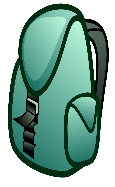 Støvsug rommet ditt og stua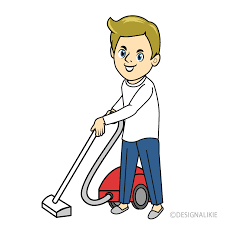 Ring en bestemor eller bestefar, hør hvordan de har det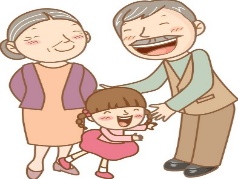 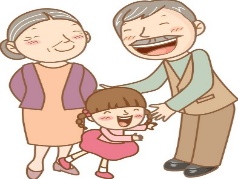 Brett tøy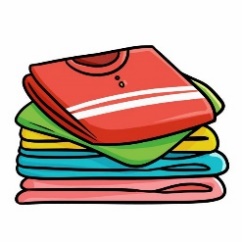 Rydd rommet ditt, og gjør det hyggelig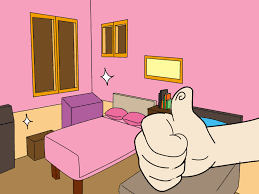 Pusle et puslespill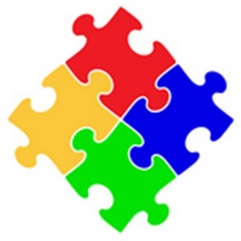 Les i en bok, eller lytt til lydbok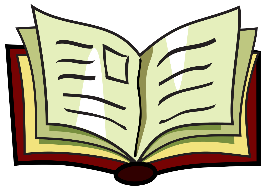 Snakk bare engelsk i en hel time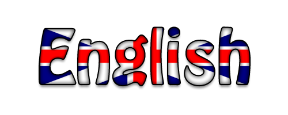 Stå opp før de andre, og dekk bordet til en hyggelig frokost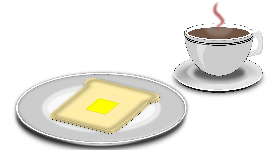 Lag en tegneserie, forslag: bruk Creaza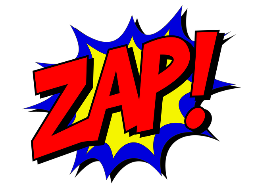 Bygg noe av lego eller annet materiale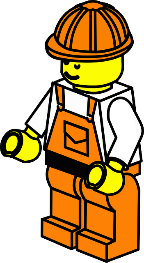 Bak noe godt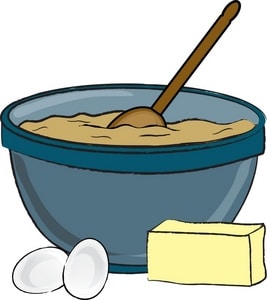 Spill et brettspill med hele familien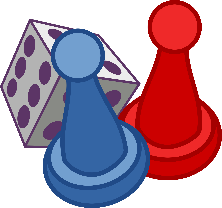 Få noen til å le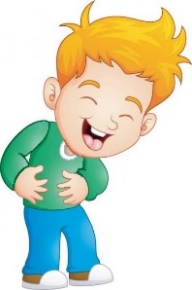 Hjelp til med å lage middag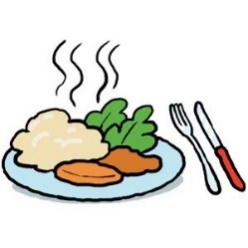 Gi en «foot shake»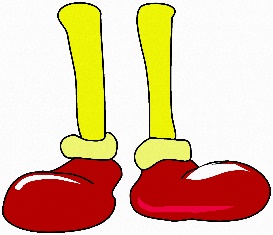 Søk på land art på google og la deg inspirere. Lag din egen og ta et bilde!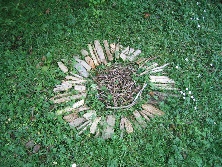 Skriv et brev til noen du kjenner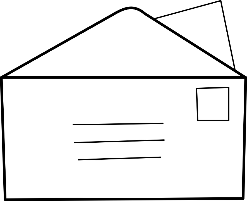 Ta 20 spensthopp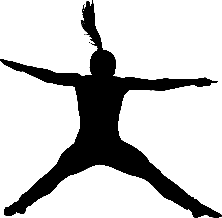 